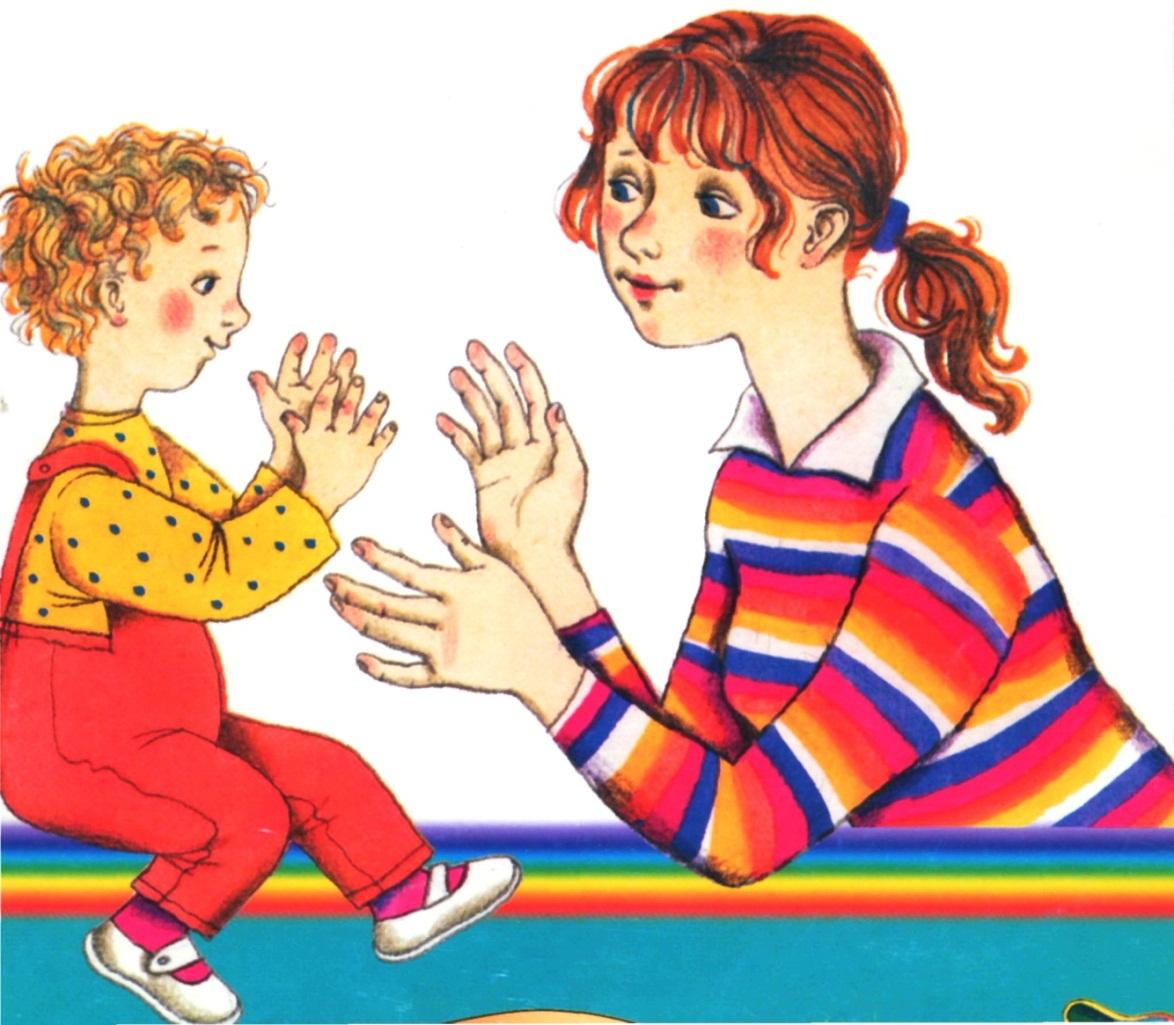 Игры на обогащение словарного запасаВ эту группу включены лексические игры и упражнения, которые активизируют словарь, развивают внимание к слову, формируют умение быстро выбирать из своего словарного запаса наиболее точное, подходящее слово. Также в данных играх и упражнениях происходит знакомство со словами – предметами, словами – признаками, словами – действиями и упражнение в их согласовании друг с другом, а также работа над подбором синонимов и антонимов.Игра «Наоборот».Цель – упражнение в подборе антонимов (слов – неприятелей).Взрослый говорит, что к нам пришёл в гости ослик. Он очень хороший, но вот в чём вся беда: он очень любит всё делать наоборот. Мама – ослица с ним совсем замучилась. Стала она думать, как же сделать его менее упрямым. Думала,думала, и придумала игру, которую назвала «Наоборот». Стали мама-ослица иослик играть в эту игру, и ослик стал не такой упрямый. Почему? Да потому чтовсё его упрямство во время игры уходило и больше не возвращалось. Он и васрешил научить этой игре. Далее учитель играет с детьми в игру «Наоборот»: кидает ребёнку мяч и называет слово, а ребёнок, поймавший мяч, должен сказать антоним этому слову (высокий – низкий) и бросить мяч учителю.Ещё при работе со словами – антонимами можно использовать стихотворениеД.Чиарди «Прощальная игра»: -Нам с тобой пришёл черёд-Сыграть в игру «Наоборот».-Скажу я слово «высоко», а ты ответишь … («низко»). -Скажу я слово «далеко», а ты ответишь … («близко»).-Скажу я слово «потолок», а ты ответишь («пол»).-Скажу я слово «потерял», а скажешь ты («нашёл»)!-Скажу тебе я слово «трус», ответишь ты … («храбрец»).-Теперь «начало» я скажу – ну, отвечай, … («конец»).Игровое упражнение «Закончи фразу».Цель – развитие умения подбирать противоположные по смыслу слова (слова –неприятели). Взрослый называет словосочетания, делая паузы. Ребенок должен сказать слово, которое пропустил взрослый, т.е. закончить фразу.-Сахар сладкий, а лимон … .-Луна видна ночью, а солнце … .-Огонь горячий, а лёд … .-Река широкая, а ручей … .-Камень тяжёлый, а пух … .Игровое упражнение «Скажи по-другому».Цель – упражнение в подборе слов, близких по смыслу (слов – приятелей).Взрослый говорит: «У одного мальчика сегодня плохое настроение. Какоймальчик сегодня? А как можно сказать то же самое, но другими словами?(печальный, расстроенный). Слова «печальный, грустный и расстроенный» -это слова – приятели.Далее даются аналогичные задания на следующие словосочетания:-Чистый воздух (свежий воздух).-Чистая вода (прозрачная вода).-Чистая посуда (вымытая посуда).-Самолёт сел (приземлился).-Солнце село (зашло).-Река бежит (течёт, струится).-Мальчик бежит (мчится, несётся).-Как сказать одним словом? Очень большой (громадный, огромный).-Очень маленький (малюсенький).Игра «Какой предмет?»Цель – развитие умения подбирать к слову – предмету как можно больше слов–  признаков и правильно их согласовывать. Содержание игры заключается в следующем: взрослый показывает картинку или предмет либо называет слово и задаёт вопрос: «Какой?» Затем участники игры по-очереди называют как можно больше признаков, соответствующих данному объекту. Выигрывает тот, кто назовёт больше признаков.Что бывает?Цель – развитие умения соотносить слово – предмет со словом – признаком иправильно их согласовывать. Эта игра похожа на предыдущую. Отличие состоит в том, что к слову – признаку подбирается как можно больше слов – предметов. -Зелёный – помидор, крокодил, цвет, фрукт, …-Красное – платье, яблоко, знамя, …